 RSHE at Daubeney 2023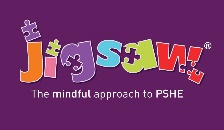 RSHE is an essential component of the personal, social, health and economic (PSHE) curriculum as well as the science curriculum.                       Children will learn the importance of healthy relationships, healthy living, keeping themselves safe and about changes that will occur as they mature – this will be taught in a supportive, nurturing environment that takes regard of, and has respect for, the cultural heritage of the children attending our Federation Schools and their individual needs. Each school uses a programme called Jigsaw to support PHSE and RSHE teaching and learning.Lessons across Years 4, 5 & 6 will cover puberty and reproduction including changes to the body during puberty. Lessons will also include different adult relationships including LGBTQ+ relationships. Children will also be taught about inappropriate touching, and being confident to say no. Teachers will be using planning and resources from NSPCC. Please go to the link below for more information. https://www.nspcc.org.uk/keeping-children-safe/support-for-parents/pants-underwear-rule/                                                                                                                                                                                                                           EYFSYear 1Year 2Year 3Year 4Year 5Year 6For further information on JIGSAW, please go to the link below:https://www.daubeney.hackney.sch.uk/curriculum/jigsaw To read our RSHE policy, please go to the link below: https://www.daubeney.hackney.sch.uk/policies/rse-relationship-sex-education Growing upScienceHow we have changed since we were babies. Life CyclesScienceStart to understand the life cycles of animals and humans.My changing bodyScienceKnow how my body has changed since I was a baby. Boys’ and girls’ bodiesScienceIdentify the parts of the body that make boys different to girls and use the correct names. Life cycles in natureScienceRecognise cycles of life in natureGrowing from young to oldScienceTell you about the natural process of growing from young to old.Changing meScienceRecognise how my body has changed since I was a baby and where I am on the continuum from young to oldBoys’ and girls’ bodiesScienceRecognise the physical differences between boys and girls, use the correct names for parts of the body.Assertiveness Relationships Understand there are different types of touch and tell you which ones I like and don’t like.ScienceUnderstand that in animals and humans, lots of changes happen between conception and growing up, and that usually it is the female who has the baby.BabiesScienceHealth EducationUnderstand how babies grow and develop in the mother’s uterus and understand what a baby needs to live and grow.Outside Body ChangesScienceUnderstand that boys’ and girls’ bodies need to change so that when they grow up their bodies can make babies.Identify how boys’ and girls’ bodies change on the outside during this growing up process.Unique MeScienceUnderstand that some of my personal characteristics have come from my birth parents.Girls and pubertyScience Relationships and Health EducationDescribe how a girl’s body changes in order for her to be able to have babies when she is an adult, and that menstruation (having periods) is a natural part of this.Puberty for boysHealth EducationPhysical changes and feelings about them – importance of looking after yourself.Puberty for girlsHealth EducationDeveloping understanding of changes for both sexes – reassurance and exploring feelings.Having a babyScienceCorrectly label the internal and external parts of male and female bodies that are necessary for making a baby.PubertyRelationship and Health EducationExplain how girls’ and boys’ bodies change during puberty and understand the importance of looking after myself physically and emotionally.RelationshipsRelationship and Health EducationI understand how being physically attracted to someone changes the nature of the relationship and what that might mean about having a girlfriend/boyfriend.ConceptionSex EducationScienceUnderstand that sexual intercourse can lead to conception and that is how babies are usually made understand that sometimes people need IVF to help them have a baby.Babies: Conceptionto BirthRelationship and Health EducationScienceDescribe how a baby develops from conception through the nine months of pregnancy.Let’s talk about FGMHealth EducationI know that no-one can make changes to my body without my permission and that FGM is illegal in the UK.